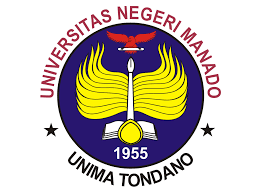 Module Description/Course SyllabiEnglish Education Study ProgrammeFaculty of  Languages and ArtsUniversitas Negeri ManadoCourse number and nameCourse number and nameMB4232315 Advance English GrammarMB4232315 Advance English GrammarCredits and contact hours/Number of ECTS credits allocatedCredits and contact hours/Number of ECTS credits allocated22Instructor’s and course coordinatorInstructor’s and course coordinatorDra. Paula Rombepajung, M.PdFridolin Kukus, M.Pd.Dra. Paula Rombepajung, M.PdFridolin Kukus, M.Pd.Text book, title, author, and yearText book, title, author, and yearAzar & Hagen, Betty Schramfer & Stacy A. (2016). Understanding and Using English Grammar: 5th edition. White Plains, NY: Pearson Education.Elbaum, Sandra N. (2016). Grammar in Context 3: Sixth Edition. Boston: National Geographic Learning.Azar & Hagen, Betty Schramfer & Stacy A. (2016). Understanding and Using English Grammar: 5th edition. White Plains, NY: Pearson Education.Elbaum, Sandra N. (2016). Grammar in Context 3: Sixth Edition. Boston: National Geographic Learning.Other supplemental materialsOther supplemental materialsSwan, M. & Catherine, W. (2015). Oxford English Grammar Course. Oxford University PressAlexander, L. G. (2019). Longman English Grammar Practice. Addison Wesley.Swan, M. & Catherine, W. (2015). Oxford English Grammar Course. Oxford University PressAlexander, L. G. (2019). Longman English Grammar Practice. Addison Wesley.Specific course informationSpecific course informationBrief description of the content of the course (catalog description)Brief description of the content of the course (catalog description)This course is designed to provide students with the knowledge of advanced English grammar. The students are expected to master the constructions of complex English grammar. The learning activities are focused on the introduction and analysis of sentences with complex clauses and the use of those sentences correctly. The materials discussed in this course are tenses in various contexts, passive voice, multi clauses sentences, and several other topics. Students’ performance will be assessed through quizzes, assignments, a midterm exam, and a final exam.This course is designed to provide students with the knowledge of advanced English grammar. The students are expected to master the constructions of complex English grammar. The learning activities are focused on the introduction and analysis of sentences with complex clauses and the use of those sentences correctly. The materials discussed in this course are tenses in various contexts, passive voice, multi clauses sentences, and several other topics. Students’ performance will be assessed through quizzes, assignments, a midterm exam, and a final exam.Prerequisites Prerequisites MB4232214 Intermediate English GrammarMB4232214 Intermediate English GrammarIndicate whether a required, elective, or selected elective course in the programIndicate whether a required, elective, or selected elective course in the programRequiredRequiredLevel of course unit (according to EQF: first cycle Bachelor, second cycle Master)Level of course unit (according to EQF: first cycle Bachelor, second cycle Master)First cycle BachelorFirst cycle BachelorYear of study when the course unit is delivered (if applicable)Year of study when the course unit is delivered (if applicable)ThirdThirdSemester/trimester when the course unit is deliveredSemester/trimester when the course unit is deliveredThirdThirdMode of delivery (face-to-face, distance learning)Mode of delivery (face-to-face, distance learning)Face to FaceFace to FaceSpecific outcomes of instruction, ex. The student will be able to explain the significance of current research about a particular topic.Specific outcomes of instruction, ex. The student will be able to explain the significance of current research about a particular topic.Students are able to examine concepts and constructions of advanced English grammar in scientific texts. (SO-1, PI-1.2)Students are able to produce advanced English grammar skills in written and spoken contexts (SO-3, PI-3.2)Students are able to examine concepts and constructions of advanced English grammar in scientific texts. (SO-1, PI-1.2)Students are able to produce advanced English grammar skills in written and spoken contexts (SO-3, PI-3.2)Explicitly indicate which of the student outcomesExplicitly indicate which of the student outcomesSO-1 Applying the theoretical concepts of language and techniques of oral and written communication in general and specific (general English & English for specific purposes) in everyday activities: general, academic, and work contexts.PI-1.2. Applying the theoretical concepts of language and techniques for oral and written communication (English for specific purposes) in daily activities: general, academic, and work contexts.SO-3 Able to communicate effectively with a diverse audiencePI-3.2. Able to speak and to write English for specific purposes in various contextsSO-6 Able to evaluate and create translated text.         PI-6.1. Able to formulate the structure of the target language and the source language          PI-6.2. Able to create and formulate various English text          PI-6.3. Able to perform translations form the source language to the target language or vice versaSO-1 Applying the theoretical concepts of language and techniques of oral and written communication in general and specific (general English & English for specific purposes) in everyday activities: general, academic, and work contexts.PI-1.2. Applying the theoretical concepts of language and techniques for oral and written communication (English for specific purposes) in daily activities: general, academic, and work contexts.SO-3 Able to communicate effectively with a diverse audiencePI-3.2. Able to speak and to write English for specific purposes in various contextsSO-6 Able to evaluate and create translated text.         PI-6.1. Able to formulate the structure of the target language and the source language          PI-6.2. Able to create and formulate various English text          PI-6.3. Able to perform translations form the source language to the target language or vice versaBrief list of topics to be coveredBrief list of topics to be coveredThe use of verbs in constructing English imperative sentencesThe functions of passive voice in paraphrasing for academic writing The use of determiners in English sentences The functions of quantifiers and qualifiers in English sentencesThe use of adverbial clauses in English sentences The functions of adverbial phrases in English sentencesThe process of Reduction of Adverbial clausesThe use of conjunctions in English sentencesThe types of conjunctions The use of indirect speech in academic writingThe functions of indirect speech in academic writingThe functions conditional sentences type 2The use of conditional sentences type 3The use of verbs in constructing English imperative sentencesThe functions of passive voice in paraphrasing for academic writing The use of determiners in English sentences The functions of quantifiers and qualifiers in English sentencesThe use of adverbial clauses in English sentences The functions of adverbial phrases in English sentencesThe process of Reduction of Adverbial clausesThe use of conjunctions in English sentencesThe types of conjunctions The use of indirect speech in academic writingThe functions of indirect speech in academic writingThe functions conditional sentences type 2The use of conditional sentences type 3Recommended or required reading and other learning resources/toolsRecommended or required reading and other learning resources/toolsPlanned learning activities and teaching methodsPlanned learning activities and teaching methodsSmall group discussion, PjBL, Case based MethodSmall group discussion, PjBL, Case based MethodLanguage of instructionLanguage of instructionEnglishEnglishAssessment methods and criteriaAssessment methods and criteriaPerformance Assessment:1.	Participation and activities in the learning process (attendance, lectures and practices) 30%2.	Completion of tasks 30%3.	Mid Term 20%4.	Final Term 20%Performance Assessment:1.	Participation and activities in the learning process (attendance, lectures and practices) 30%2.	Completion of tasks 30%3.	Mid Term 20%4.	Final Term 20%